CTE Revitalization Grant 2023-25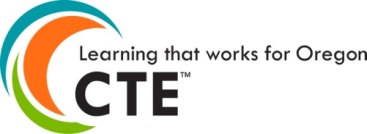 Frequently Asked QuestionsThis is a guide to frequently asked questions that arise as applicants are working on their CTE Revitalization Grant RFA. For those of you with some history with the program, a number of these are similar to the FAQ used for earlier versions of the grant.Please Note: It is important to remember that your grant application must convey what you are seeking to accomplish within your plan in a manner that essentially stands on its own. Please verify that your supporting documents indeed provide support for your concept, and make sure that a reasonable and prudent person reading your application can clearly see how the pieces are put together. As a “reality check,” you may wish to present the application to another (or several…) person not connected with the project and see what they tell you it appears to say and mean. Revise and adjust accordingly.Q: Can two high schools in the same school district partner on a Revit grant totaling $500k?  Or do the two schools have to come from separate school districts? If two schools from the same district can partner together, do the Programs of Study from each school have to be the same?  A: Per the RFA, “Collaborative proposals involving multiple districts (consortia) are encouraged; consortia can request up to $500,000.” So, no, schools in the same district wouldn’t fit the definition. The intent of the consortia model is to combine forces on the same project to benefit a broader group of learners (essentially, a more extensive or comprehensive grant implementation that would benefit the learners in two districts). Work on two, non-complementary grant concepts would not meet the requirements for a consortia grant. As is the case with any Revit grant, the final decision on all grants rests with the grant review panel, together with the grant advisory committee.Q: We are interested in applying for the grant but have a question about our eligibility. XYZ is technically a private school that receives funding from public school districts for our students’ tuition. We partner with and support school districts in our region. Are we eligible to apply for this grant?A: Based on the language of the RFA, “[p]er OAR 581-044-0230, any public school district, education service district (ESD), public school, public charter school, or combination in Oregon is eligible to apply.” If you are not designated as a public charter school–and your program does not appear to be so listed–you would not be eligible. However, “[e]ligible recipients may contract with other partners who are not eligible recipients for some services related to the proposed project.” This may be an option if one of your schools is interested in and has capacity to join in the grant process.Q: I wanted to ask whether the CTE Revitalization Grant is specifically geared toward high schools?A: The Revitalization Grant focuses on creating and developing opportunity through robust, relevant CTE programs. Per the RFA, “OAR 581-044-0230, any public school district, education service district (ESD), public school, public charter school, or combination in Oregon is eligible to apply.” Community colleges are natural partners for engagement through Revitalization Grants, since alignment is required for a valid Perkins Program of Study. The community college may NOT originate or lead the grant, but we encourage collaboration. There are examples of community colleges and secondary programs collaborating to create value and success, so we’d probably say that ”Revit” is geared to success rather than anything else.Q: One district I work with has a unique situation and has three separate high schools with very unique needs. The District’s question is: can districts put in multiple grant proposals or just one? A: All three schools are welcome to apply. Based on the responses/reactions/recommendations of the review committee/advisory committee, any, all, or none of them could be successful. They wouldn’t be able to do a consortium play due to all being in the same district, but that’s the only barrier they’d face. All other options are open.Q: On the assurances page, I see that we need to check boxes saying we have permits and plans in place for any construction we might be doing.  Do we need to have permits and plans before submitting, or is that verifying that we will get the proper permits and plans before moving forward?A: To the greatest degree possible, you should have the permits and plans in place. This can be somewhat unrealistic; you’ll want to be able to articulate (briefly…) your plans/process for obtaining permits and approvals. Unfortunately, 18 months isn’t that much time. For that reason, we recommend having a plan for contractors and such as well. Things may be less complicated now compared to the pandemic and fires era, but we still encourage applicants to have alternative plans (essentially, plans A through…E) in the event of a need to pivot.To be clear, our motivation for having these “discussions” is to make sure that the applicant touches on all of the possibilities and pitfalls of building things or purchasing things that roll.Q: We are interested in applying for this grant but we are not sure if this is the right time to apply. Is this a one-time grant or do they take applications every year?A: This is a biennial grant. Assuming legislative funding in future cycles, the next grant will occur in the 2025-27 biennium. Q: I see on the RFA that the narrative cannot exceed four (4) pages or 1,000 words maximum. I just want to make sure this is correct as it seems short.A: The length as stated is correct. It is possible to leverage other sections, referring across the documents to tell the story. Grant readers will be aware that programs are doing this to be as efficient and effective as possible.Q: For the “bonus” (CTSO) information, is that included in the four pages? Is there a length required? Can we include pictures?A: Please limit yourself to an additional page, including pictures.Q: I see the requirements for formatting in the attachments we must submit.  I'm wondering if each attachment (narrative, budget, etc.) should be uploaded as separate files or as a single one.  A: You may choose to submit your application in one document, or multiple documents (PDF, Word, Excel). Your entire submission must fall within the 30 Megabyte limit of the Smartsheet submission system.Q: Why are partnerships part of the picture?A: Partnerships have been a core element to CTE Revitalization since its inception. Successful programs require a diverse partnership group to ensure community voices are heard, buy-in across education, workforce, and economic organizations is created, and is a factor for sustaining positive student outcomes.Q: How do I get notifications about CTE Revit? A: Join the CTE Revit Listserv by visiting CTE Revitalization, CTE and STEM related notifications. You can also find this on the CTE Revit webpage and CTE Update page.The CTE brand logo, brand positioning, theme, and brand extensions are the property of NASDCTEc